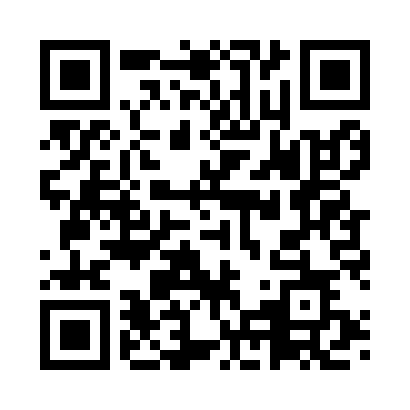 Prayer times for Averara, ItalyMon 1 Apr 2024 - Tue 30 Apr 2024High Latitude Method: Angle Based RulePrayer Calculation Method: Muslim World LeagueAsar Calculation Method: HanafiPrayer times provided by https://www.salahtimes.comDateDayFajrSunriseDhuhrAsrMaghribIsha1Mon5:177:011:255:547:509:282Tue5:156:591:255:557:529:303Wed5:126:571:255:567:539:324Thu5:106:551:245:577:549:335Fri5:086:531:245:587:569:356Sat5:056:511:245:597:579:377Sun5:036:491:236:007:589:388Mon5:016:481:236:018:009:409Tue4:586:461:236:018:019:4210Wed4:566:441:236:028:029:4311Thu4:546:421:226:038:049:4512Fri4:516:401:226:048:059:4713Sat4:496:381:226:058:069:4914Sun4:476:361:226:068:089:5115Mon4:446:351:216:078:099:5216Tue4:426:331:216:088:109:5417Wed4:406:311:216:088:129:5618Thu4:376:291:216:098:139:5819Fri4:356:281:216:108:1410:0020Sat4:336:261:206:118:1610:0221Sun4:306:241:206:128:1710:0422Mon4:286:221:206:138:1810:0523Tue4:266:211:206:138:1910:0724Wed4:236:191:206:148:2110:0925Thu4:216:171:196:158:2210:1126Fri4:196:161:196:168:2310:1327Sat4:166:141:196:178:2510:1528Sun4:146:131:196:178:2610:1729Mon4:116:111:196:188:2710:1930Tue4:096:091:196:198:2910:21